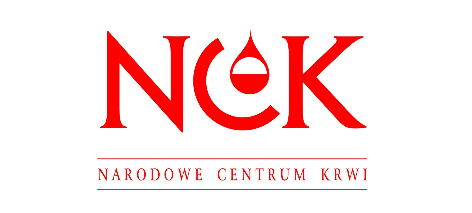 Warszawa, 27 lipca 2020 r.NFORMACJA PRASOWAWakacyjna zbiórka krwi. Ty też możesz pomóc!Fundacja Grupy PKP wspiera akcję wakacyjnej zbiórki krwi. Zachęcamy wszystkich Pracowników spółek kolejowych aby włączyli się do akcji. Fundacja Grupy PKP wspiera działania Narodowego Centrum Krwi i przyłącza się do apelu o oddawanie krwi – szczególnie teraz, w okresie wakacyjnym, gdy jest ona wyjątkowo potrzebna. Każdy pracownik kolei, który chce ofiarować ten bezcenny dar, może zgłosić się do Centrów Krwiodawstwa i Krwiolecznictwa, Oddziałów Terenowych i mobilnych punktów pobierania krwi i oddać krew na specjalne hasło: KOLEJARZ. Liczymy na Waszą pomoc. Apelujemy również do wszystkich Honorowych Dawców Krwi, którzy regularnie oddają krew. Wspomóżcie naszą akcję i zachęcajcie innych do wzięcia w niej udziału!Kolejarze to grupa zawodowa, która zawsze aktywnie przyłącza się do akcji niosących pomoc innym. Do takich należą właśnie między innymi zbiórki krwi, które od lat organizuje Fundacja Grupy PKP. Głęboko wierzę, że i tym razem nasz apel spotka się z szerokim odzewem, gdyż każdy z nas ma świadomość, jak bezcennym darem jest krew, szczególnie teraz, w okresie wakacyjnych wyjazdów oraz specyficznej, trudnej sytuacji związanej z pandemią koronawirusa – mówi Katarzyna Kucharek, prezes zarządu Fundacji Grupy PKP.Oddawanie krwi jest bezpieczne. Publiczna służba krwi podejmuje wszelkie działania, aby zachować maksymalne środki ostrożności. Obecnie potrzebujemy krwi każdej grupy. Jestem przekonana, że dzięki pomocy i wsparciu Kolejarzy, pozyskamy krew dla ratowania zdrowia i życia polskich pacjentów – powiedziała Małgorzata Lorek, dyrektor Narodowego Centrum Krwi.Krew i jej składniki podawane są pacjentom z chorobami nowotworowymi - w trakcie i po chemioterapii, kobietom rodzącym, pacjentom wymagającym zabiegów operacyjnych, osobom u których występują braki krwi i jej składników czy zaburzenia krzepnięcia, osobom 
po oparzeniach i urazach, a także tym, którzy ulegli wypadkowi. Krew lub jej składniki mogą oddawać osoby od 18 do 65 roku życia, które ważą co najmniej 50 kilogramów. Stan zdrowia krwiodawcy powinien odpowiadać niezbędnym wymaganiom zdrowotnym.
Więcej informacji o tym, kto może zostać krwiodawcą zamieszonych jest na stronach internetowych Narodowego Centrum Krwi: https://www.gov.pl/web/nck/ oraz Centrów Krwiodawstwa i Krwiolecznictwa: https://www.gov.pl/web/nck/regionalne-centra-krwiodawstwa-krwiolecznictwa Apelujemy o Waszą pomoc i dziękujemy wszystkim Kolejarzom, którzy włączą się do akcji.Kontakt dla mediów
Paulina Jankowska
Fundacja Grupy PKP
T: +48 783 922 927
paulina.jankowska@pkp.pl  